ФЕСТИВАЛЬ  «Многоликая Россия»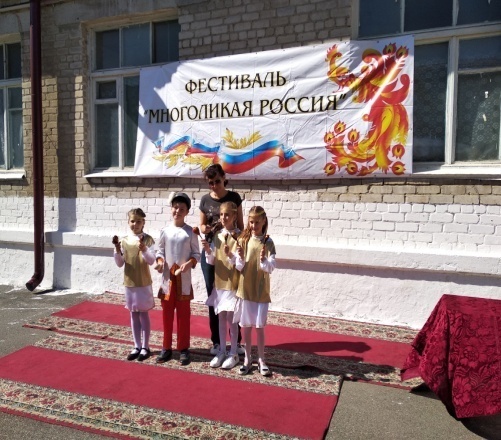 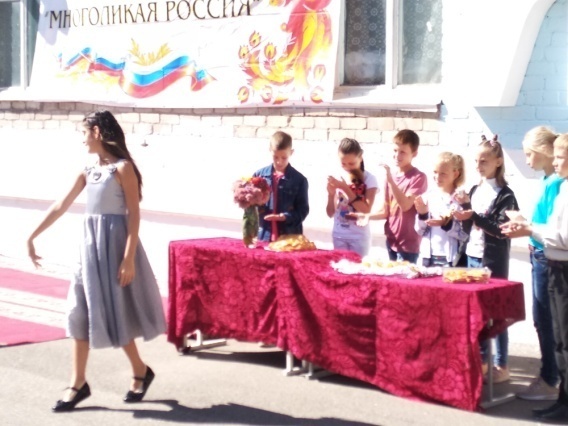 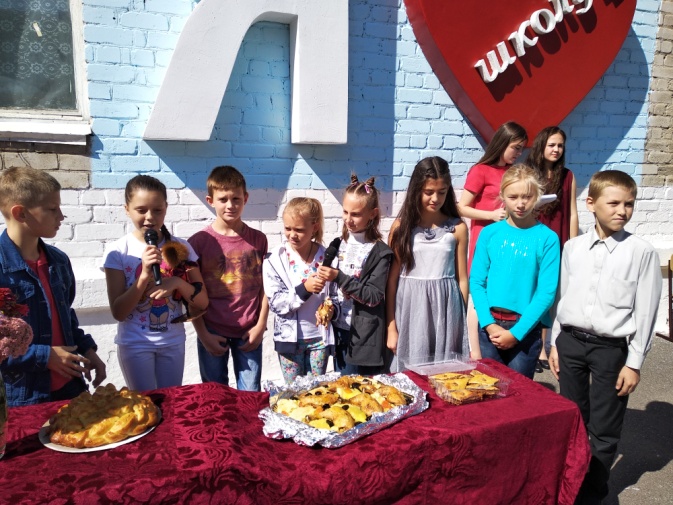 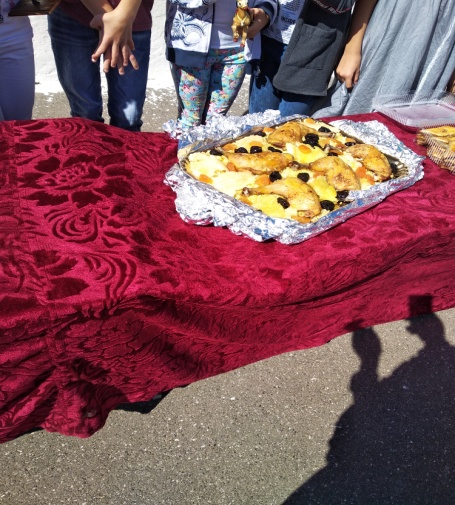 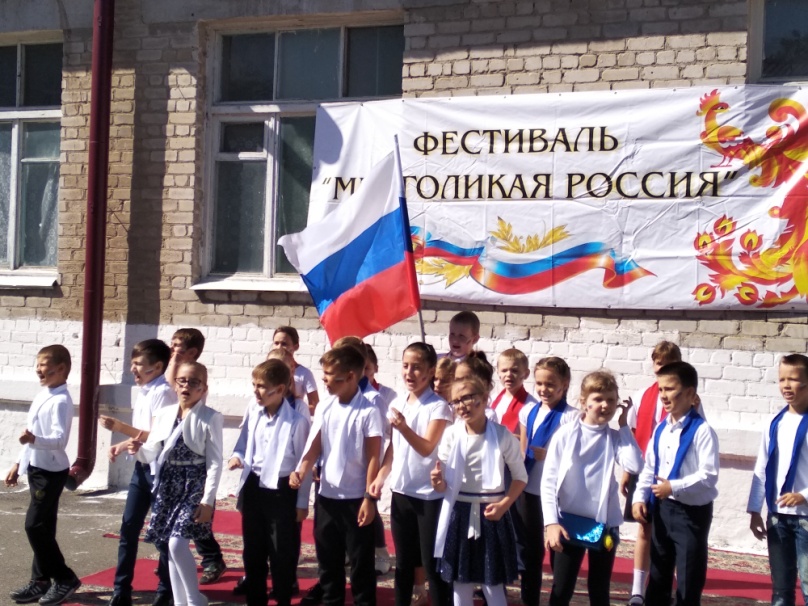 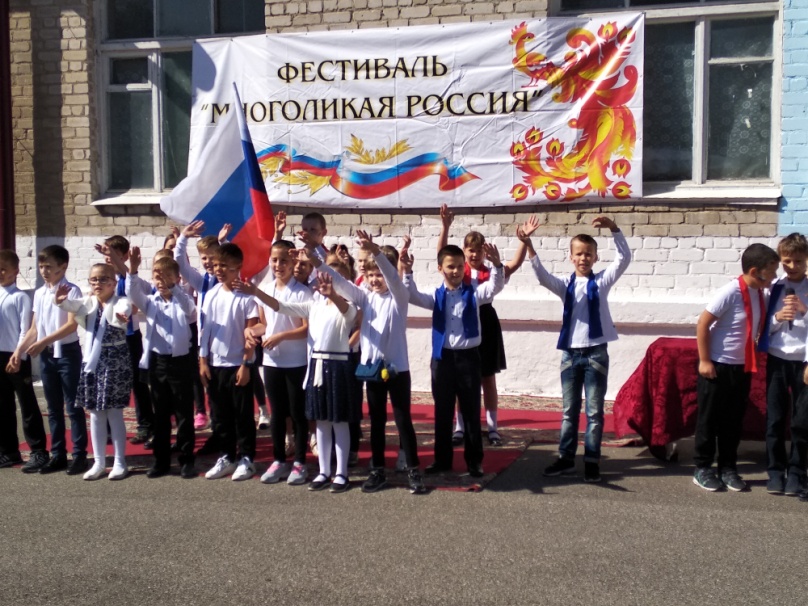 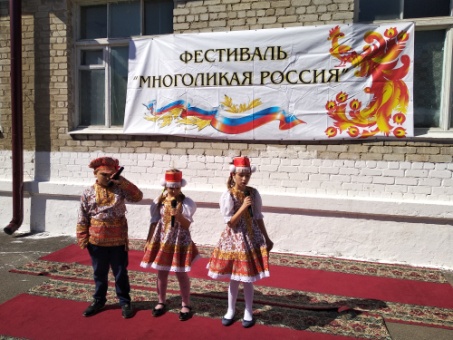 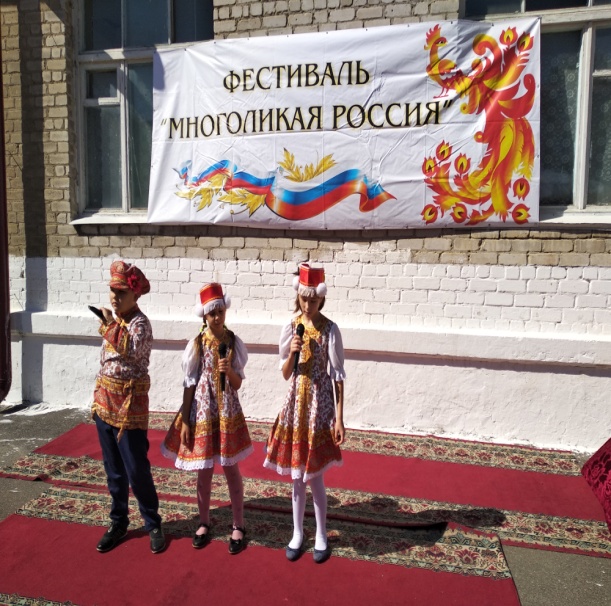 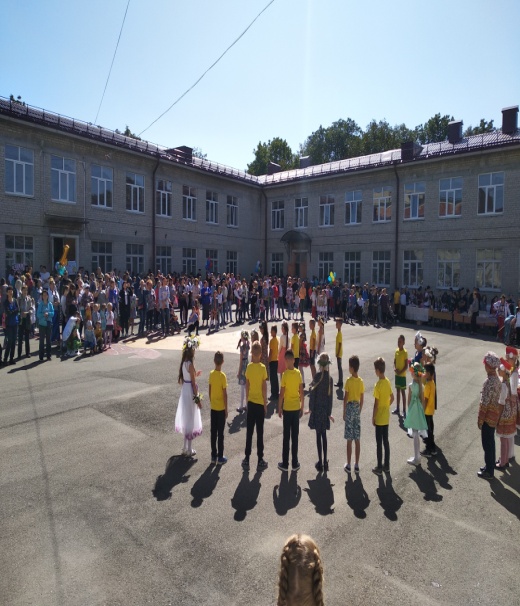 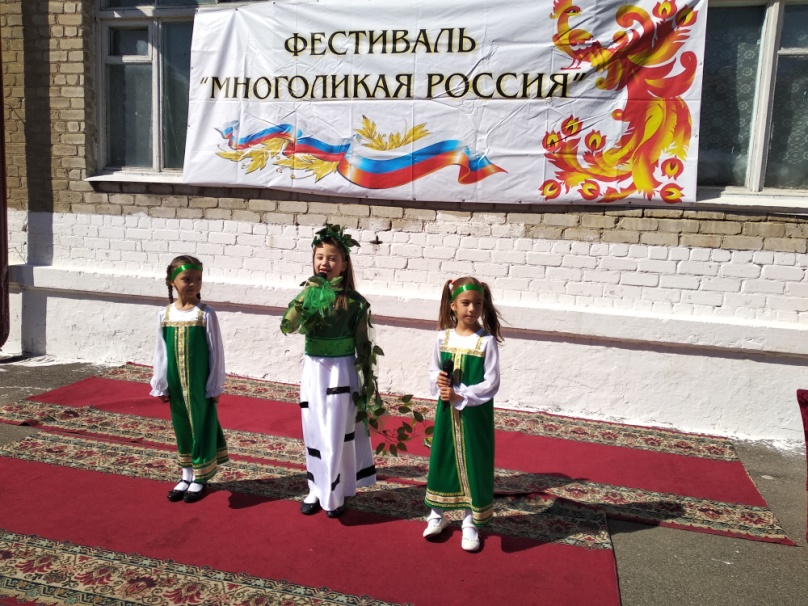 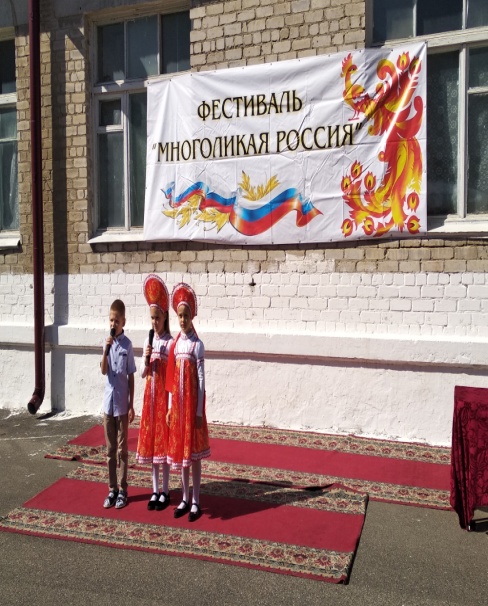 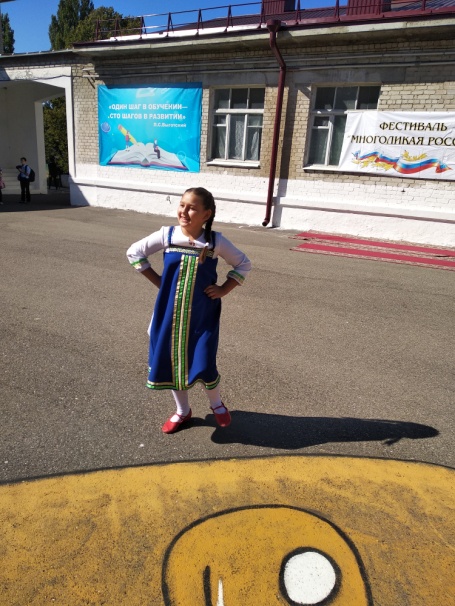 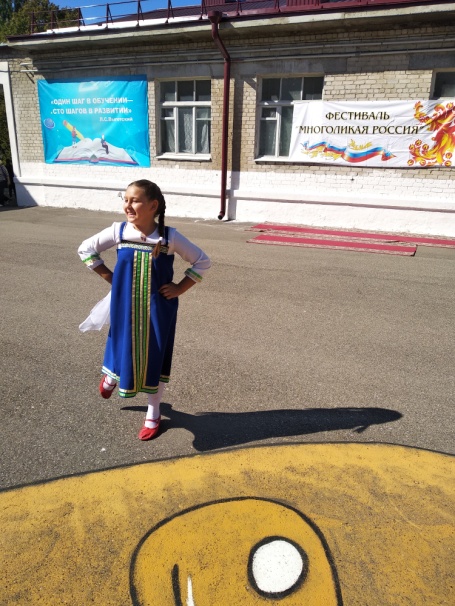 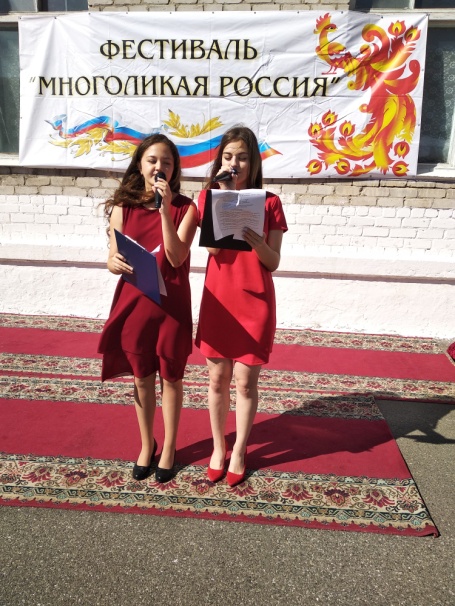 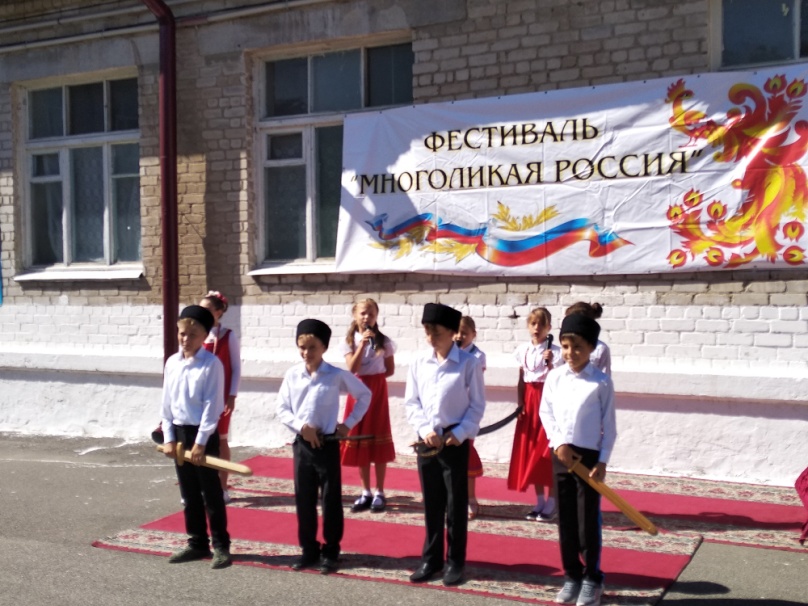 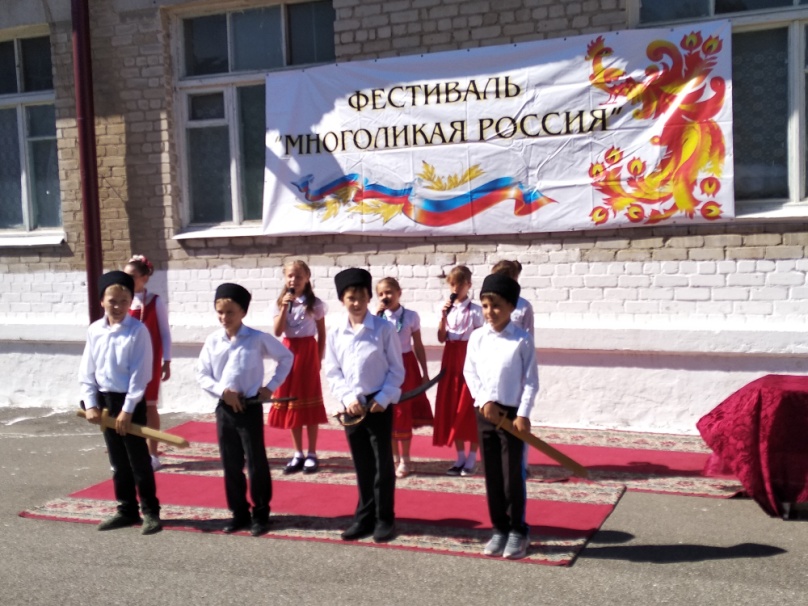 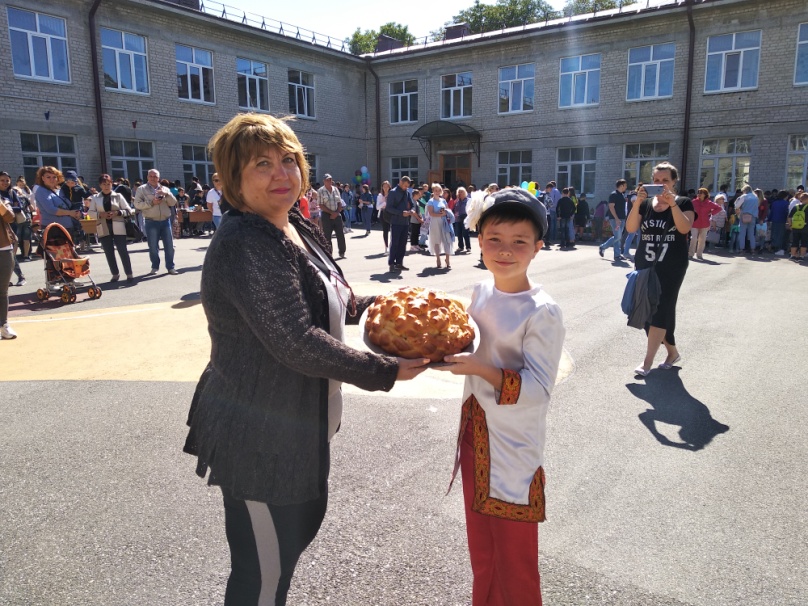 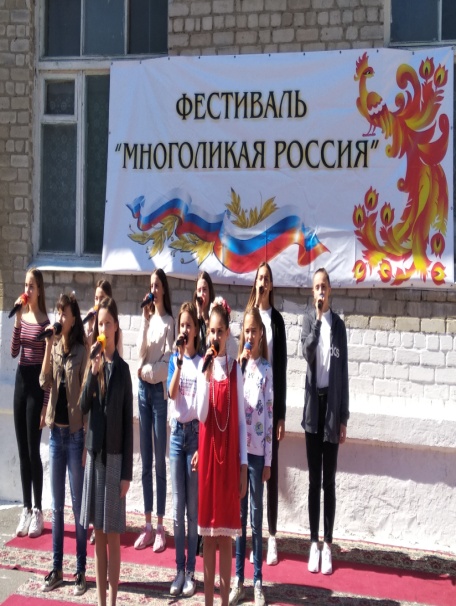 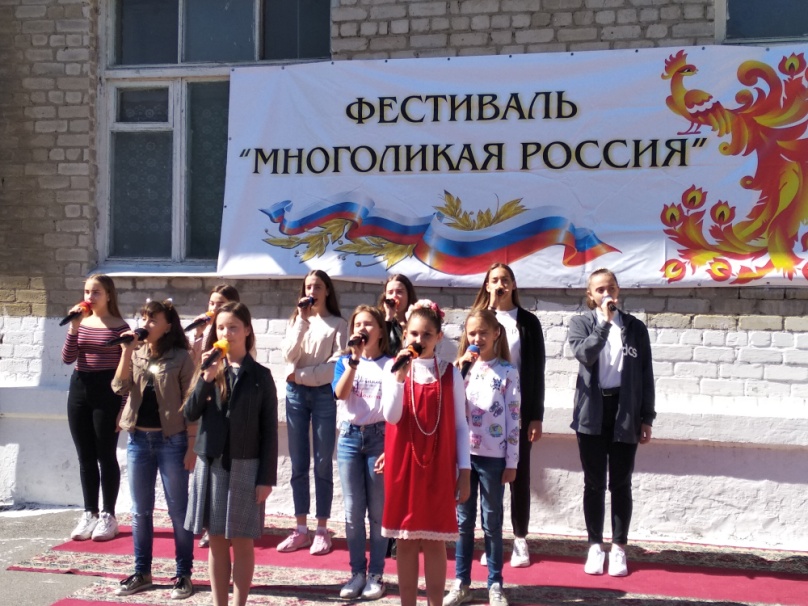 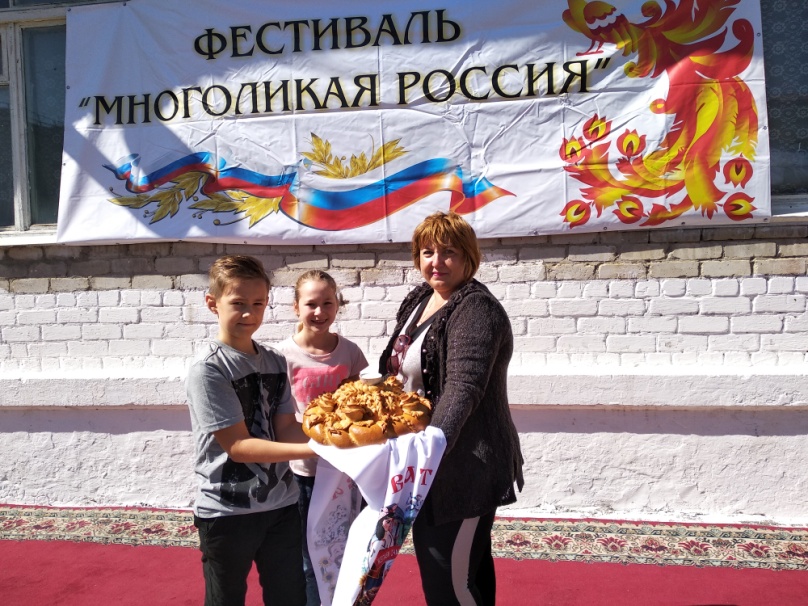 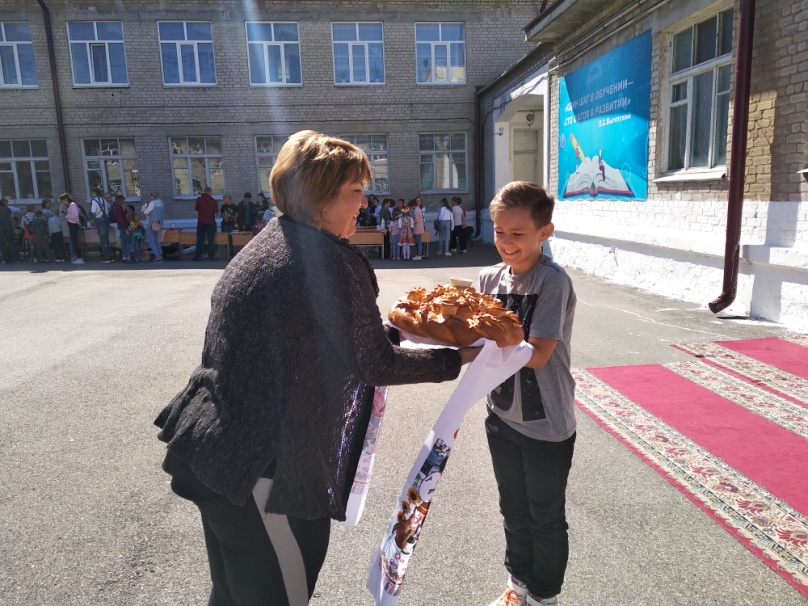 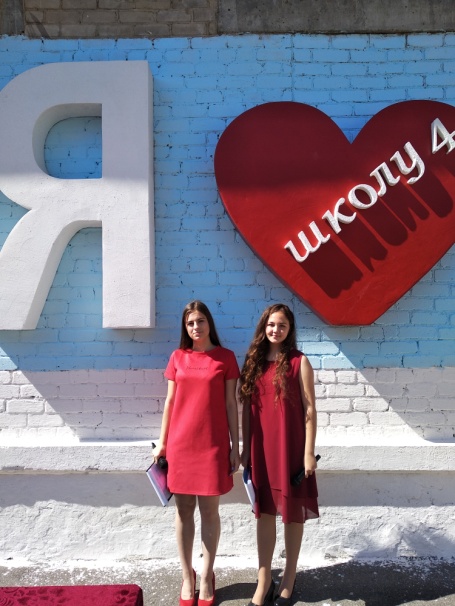 